Datum: 17. 10. 2016SREČANJE SVETOVALNIH DELAVK/DELAVCEVV petek, 14. 11. 2016, smo se v prostorih Dijaškega in študentskega doma Novo mesto in v organizaciji Posvetovalnice za učence in starše Novo mesto, znova srečali na strokovnem srečanju za svetovalne delavce. Tokratno srečanje je bilo malo drugačno od predhodnih. Stole in pisala so zamenjale telovadne blazine in udeleženke nismo bile le poslušalke, ampak smo aktivno preizkusile Feldenkrais metodo, ki jo poučuje Tadeja Bečaj Žnidaršič, ustanoviteljica in vodja zavoda Igrivi svet.Feldenkrais metoda ni telovadba, temveč sistem vaj, s katerimi prevzgojimo slabe vzorce obnašanja in gibanja in si tako lahko pomagamo tudi pri stresu in drugih vsakodnevnih tegobah.Tadeja Bečaj Žnidaršič je tudi inštruktorica Jeremy Krauss načina za delo z otroki s posebnimi potrebami in je z nami podelila zanimive in raznolike izkušnje iz prakse, za kar se ji iskreno zahvaljujemo!Zapisala: Sabina Dogenik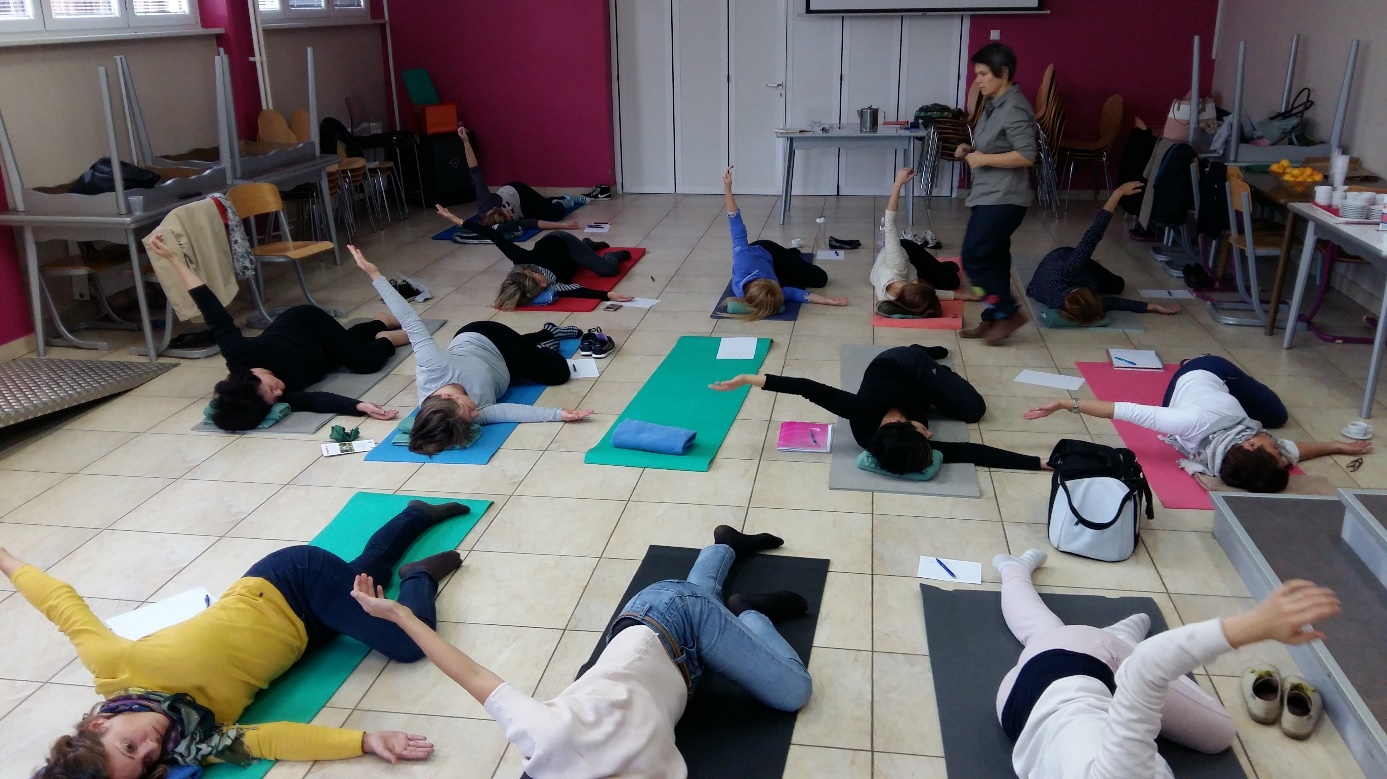 